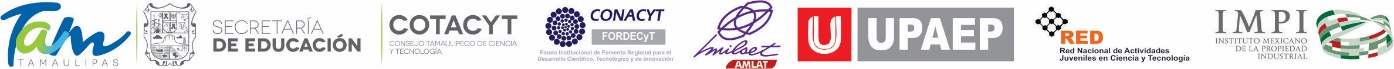 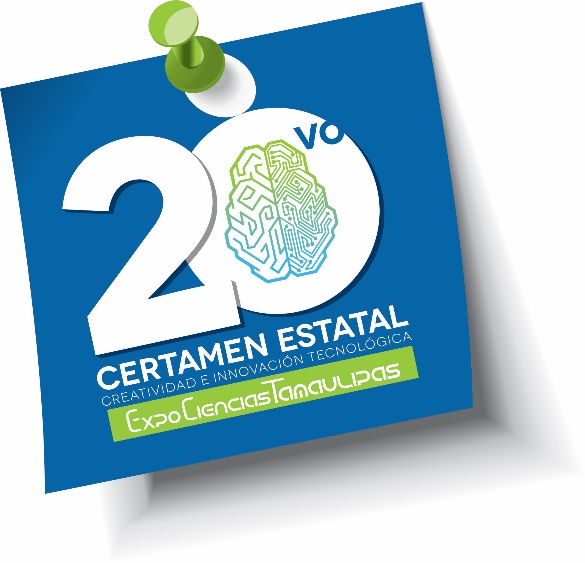  20° CERTAMEN ESTATAL CREATIVIDAD E INNOVACIÓN TECNOLÓGICA EXPOCIENCIAS TAMAULIPAS 2018REGIÓN MATAMOROS Nombre del autor(es):Nombre completo 1Nombre completo 2Nombre completo 3(Máximo 3 estudiantes)Área: Una de las 11 que señala la convocatoriaCategoría: PosgradoGrado escolar ej. Primer semestre, Nombre de InstituciónFolio de inscripción/proyecto: CECIT2018-001Nombre del(a) asesor(a):Nombre completoCiudad/Localidad, Municipio, Tamaulipas a 00 de mes de 2018Título Ejemplo: Mochila con ruedasEs importante determinar el título que tendrá el proyecto, el cual debe de ser descriptivo, claro, concreto y preciso, haciendo referencia al problema que soluciona. El nombre debe de ser en idioma español.  Nota: El ejemplo utilizado en esta guía, es de un proyecto ya creado es usado solo con fines de explicación.Nombre completo 1Estudiante del segundo semestre. Nombre de Universidad. correo@correo.comNombre completo 2Estudiante del segundo semestre. Nombre de Universidad. correo@correo.comNombre completo 3Estudiante del segundo semestre. Nombre de Universidad. correo@correo.comNombre completo asesorProfesor de tiempo semestre. Nombre de Universidad. correo@correo.comRESUMENEsta es una guía para la elaboración del documento de su trabajo de investigación. El propósito es ilustrar la forma en que deberá presentarse el documento, el stand y el desempeño de los autores, para que se cubran cuatro características: Rigor científico, calidad, contenido objetivo-preciso y estructura lógica.Palabras clave: Palabra1, palabra 2, palabra 3, palabra 5.ABSTRACTThis is a guide for the preparation of the document of your research work. The purpose of this document is the document, the support and the performance of the authors, for which four characteristics are considered: Scientific rigor, quality, precise - objective content and logical structure. Keywords: Word1, word2, word3, word4, word5.1.- OBSERVACIÓN Y PLANTEAMIENTO DEL PROBLEMASe deberá realizar una observación del entorno identificando el problema y sus efectos, describiéndolos con la mayor precisión posible. Es importante que enfoques el desarrollo de tu proyecto en el área en la que te vas a registrar.Recomendación: En caso de que tu proyecto impacte en más de un área, te sugerimos registrarte en la que tu proyecto tenga mayor impacto social, económico y tecnológico.Ejemplo: El problema que identifiqué es que los niños de primaria batallan mucho al momento de cargar sus mochilas porque están muy pesadas.2.- PROPUESTA ALTERNATIVA DE SOLUCIÓNSe buscará dar una solución al problema que se identificó, describiendo con la mayor precisión posible el producto que se propone mediante la creación de algún prototipo. Ejemplo: Mi propuesta para solucionar este problema es crear una mochila con ruedas, para que los niños no tengan que cargarla.3.- JUSTIFICACIÓN Y/O FUNDAMENTACIÓN DE LA PROPUESTASe debe de realizar un diagnóstico del problema detectado mediante investigación, encuestas, estadísticas, o cualquier método que pueda demostrar la necesidad de la propuesta. Sustentar, con argumentos convincentes por qué se cree que el producto es viable para su comercialización.Ejemplo: Se realizó una encuesta a los niños de le escuela para obtener información respecto a los útiles que requieren llevar y así calcular el peso promedio que cargan los niños de la educación básica en sus mochilas.4.- ELEMENTO CREATIVO DE INNOVACIÓNDefinir que elemento, ó característica nueva, creativa o innovadora tiene el proyecto que se presenta.  Describir el valor agregado que se da al producto.Ejemplo: Esta mochila contiene unas ruedas que otras mochilas no tienen que ayudará al estudiante a facilitar la carga de sus materiales escolares, (además mencionar los componentes, describir como se ensamblan, así como la funcionalidad de los mismos). Si hay una mochila igual o semejante demostrar que el sistema que se propone en el proyecto es mejor por una o varias características propuestas.5.- FACTIBILIDAD TÉCNICABasándose en la evaluación de los recursos disponibles determinar la posibilidad tecnológica (existencia de los equipos para llevar a cabo los procesos), de infraestructura (existencia de instalaciones para los equipos), legal (existencia de regulaciones), ambiental (evaluación del impacto) y geográfica (existencia de espacios y vías de acceso suficientes) que el proyecto pueda ser llevado a cabo satisfactoriamente con el menor riesgo posible.Ejemplo: Para poder realizar esta mochila necesitaremos un par de llantas y un soporte metálico para sostener la mochila, mismo que son fáciles de conseguir.6.- PLAN DE INTELIGENCIA COMERCIAL DEL PROYECTODescribir la metodología a seguir para desarrollar el proyecto, los alcanzables (metas), cronograma de actividades y resultados esperados. Elaboración de bitácora de trabajo, en la cual se describen las etapas de diseño y desarrollo del proyecto. De igual manera identificar la logística para la comercialización del producto y la imagen del mismo.Ejemplo: Semana 1: Elaboración de los planos de diseño; Semana 2: Elaboración de listado de componentes necesarios y fabricación de estructura de la mochila; Semana 3……; Para el primer mes se planea tener listo un prototipo inicial para probarlo con los niños del salón, el segundo mes analizaremos los resultados y opiniones propuestas; en el tercer mes se realizaron los ajustes de la retroalimentación.7.- ANÁLISIS FINANCIERORealizar un estimado del costo de producción y del posible precio de venta del producto considerando la utilidad que generará, con el fin de visualizar la factibilidad de la comercialización del proyecto. Además de identificar las posibles fuentes de financiamiento, calcular el punto de equilibrio y el periodo para el retorno de la inversión.Ejemplo:Tabla 1. Cálculo del precio de venta de un producto.Fuente: Elaboración propia.8.- ANÁLISIS DE LA VENTAJA COMPETITIVASe debe realizar un análisis de los productos que actualmente se encuentran disponibles en el mercado y que pueden ser competidores de tu prototipo. En base a los resultados de este análisis identificar las características que den valor agregado a tu producto y le generen ventaja competitiva respecto a los ya existentes. Ejemplo: Mi competidor directo son las mochilas de espalda, aunque el costo es menor a las de la mochila con ruedas. La gran ventaja de nuestro prototipo sobre las que se encuentran actualmente en el mercado, son la comodidad y facilidad para transportar los útiles de los estudiantes.9.- INVESTIGACIÓN DE MERCADOResultados de la metodología de recopilación y análisis de información del mercado con el que se define hacia qué sector, segmento y/o región de la sociedad o población va dirigido el proyecto y el grado de aceptación que tendrá el producto en el contexto. Ejemplo: Este proyecto va dirigido esencialmente a los estudiantes de nivel primaria.10.- IMAGEN ILUSTRATIVA DEL PROTOTIPOImagen ilustrativa del prototipo: Esta puede ser una o varias ilustraciones tipo foto digital, dibujo detallado escaneado, diseño por computadora (AutoCAD, Corel Draw u otro).11.- MAQUETA, MODELO O PROTOTIPOEs la presentación del proyecto, la cual puede ser a escala de cualquier material con el cual pueda representar la funcionalidad del mismo. Nota: si el prototipo es mayor a 1 metro cúbico (1 m3) y no puede presentarse en el piso de exhibición, deberá de presentar un modelo a escala demostrativo y un apoyo visual del modelo funcional.12.- ANEXOSEn caso de contar con anexos que refuercen la idea del proyecto, como evidencia u otra información relevante, se debe de incluir en esta sección. En caso de no contar con anexos se elimina totalmente este punto del documento.13.- REFERENCIASEs importante respetar la información obtenida de otras investigaciones y no caer en plagio, por lo que se debe agregar las referencias de fuentes de información consultadas de acuerdo al formato APA vigente.Ejemplo: González, A. (2015). Análisis de la percepción de calidad de los servicios de salud pública. España: Editorial Académica Española.INSUMOS (materiales relacionados directamente con el producto)INSUMOS (materiales relacionados directamente con el producto)Soportes$70.00Ruedas$15.00Lona o similar$30.00Herrajes$30.00Brochas$18.00Otros$20.00Subtotal$183.00